13, rue du Puits d’Amour – 62200 Boulogne-sur-Mer / www.opalivres.fr / opalivres@orange.fr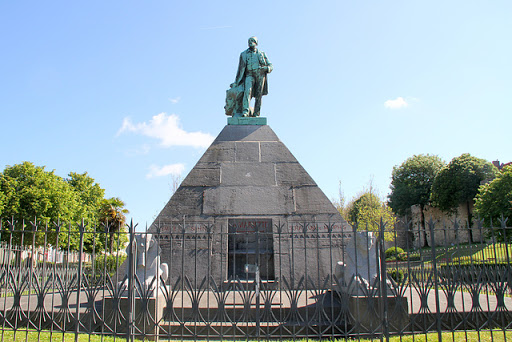 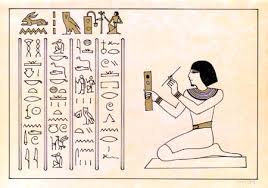 Tous en Égypte !
(Opalivres célèbre le Bicentenaire de la naissance à Boulogne-sur-Mer 
d’Auguste Mariette dit Mariette Pacha )
Pyramides, pharaons, sphynx, papyrus, momies…
Secrets, intrigues, fantastique, magie…
Tout est permis !Ce concours s’adresse aux élèves des Etablissements scolaires de notre région :        écoles maternelles, écoles élémentaires et collèges.Les textes pourront être courts et, en aucun cas, ne dépasseront :      2 pages pour les catégories de la maternelle à la 6ème, 3 pages pour les plus grands (21x29.7).Le titre du récit devra figurer en tête de la composition.La production peut être soit individuelle, soit collective (classe complète ou groupe d’élèves)Chaque texte portera, au dos, le nom, le prénom et la date de naissance de l’auteur ainsi que la classe, l’école ou le collège et la ville.Les productions qui resteront la propriété d’Opalivres seront déposées ou envoyées à l’adresse suivante :OPALIVRES  3 rue du Puits d’Amour  62200 BOULOGNE-SUR-MER      Vous voudrez bien préciser sur l’enveloppe : « CONCOURS OPALIVRES »     La date de clôture du concours est fixée au Vendredi 26 mars 2021. Un jury composé de bibliothécaires, libraires, enseignants, documentalistes, poètes sélectionnera les œuvres. La remise des prix aura lieu dans le salon d’honneur de l’hôtel de ville de Boulogne-sur-Mer.
La date sera fixée ultérieurement.